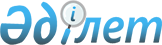 О выделении средств из резерва Правительства Республики Казахстан и внесении дополнения и изменений в постановление Правительства Республики Казахстан от 9 декабря 2005 года N 1228Постановление Правительства Республики Казахстан от 18 октября 2006 года N 1003



      В соответствии с 
 Законом 
 Республики Казахстан от 22 ноября 2005 года "О республиканском бюджете на 2006 год", 
 постановлением 
 Правительства Республики Казахстан от 27 декабря 2004 года N 1405 "Об утверждении Правил использования резервов Правительства Республики Казахстан и местных исполнительных органов" Правительство Республики Казахстан 

ПОСТАНОВЛЯЕТ:





      1. Выделить Министерству культуры и информации Республики Казахстан из резерва Правительства Республики Казахстан, предусмотренного в республиканском бюджете на 2006 год на неотложные затраты 54121000 (пятьдесят четыре миллиона сто двадцать одна тысяча) тенге для оплаты услуг по обеспечению подготовки и проведения двенадцатой сессии Ассамблеи народов Казахстана.




      2. Внести в 
 постановление 
 Правительства Республики Казахстан от 9 декабря 2005 года N 1228 "О реализации Закона Республики Казахстан "О республиканском бюджете на 2006 год" следующие дополнение и изменения:



      в 
 приложении 1 
 к указанному постановлению:



      в разделе II "Затраты":



      в функциональной группе 08 "Культура, спорт, туризм и информационное пространство":



      по администратору 206 "Министерство культуры и информации Республики Казахстан" дополнить программой следующего содержания:



      "109 Проведение мероприятий за счет резерва Правительства Республики Казахстан на неотложные затраты";



      в функциональной группе 08 "Культура, спорт, туризм и информационное пространство", в подфункции 09 "Прочие услуги по организации культуры, спорта, туризма и информационного пространства", по администратору 206 "Министерство культуры и информации Республики Казахстан" затраты по программе 109 "Проведение мероприятий за счет резерва Правительства Республики Казахстан на неотложные затраты" увеличить на сумму 54121000 (пятьдесят четыре миллиона сто двадцать одна тысяча) тенге для оплаты услуг по обеспечению подготовки и проведения двенадцатой сессии Ассамблеи народов Казахстана;



      в функциональной группе 13 "Прочие", в подфункции 09 "Прочие", по администратору 217 "Министерство финансов Республики Казахстан" в программе 010 "Резерв Правительства Республики Казахстан", в подпрограмме 101 "Резерв Правительства Республики Казахстан на неотложные затраты" затраты уменьшить на сумму 54121000 (пятьдесят четыре миллиона сто двадцать одна тысяча) тенге.




      3. Министерству финансов Республики Казахстан осуществить контроль за целевым использованием выделенных средств.




      4. Настоящее постановление вводится в действие со дня подписания.

      

Премьер-Министр




      Республики Казахстан


					© 2012. РГП на ПХВ «Институт законодательства и правовой информации Республики Казахстан» Министерства юстиции Республики Казахстан
				